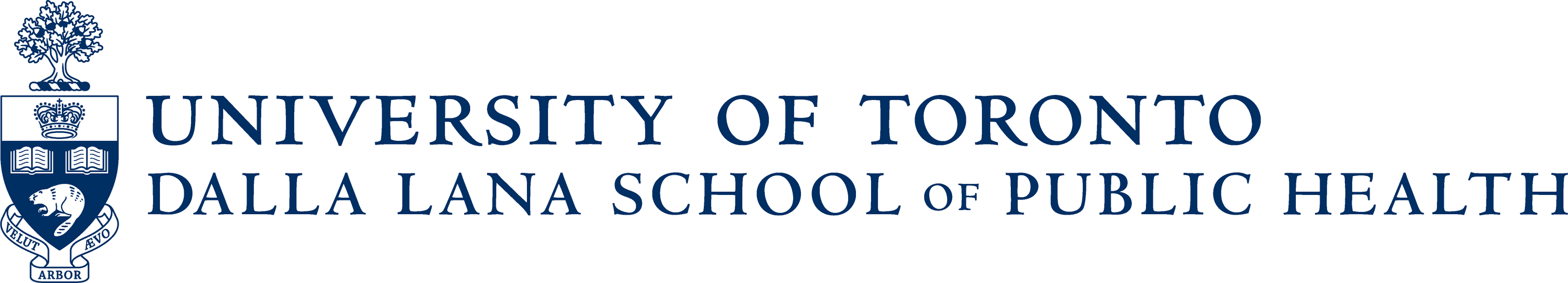 MPH Epidemiology Interim Evaluation by StudentName of Student: _________________________________________________________Practicum Setting: ________________________________________________________Name of Supervisor: ______________________________________________________Describe how the practicum has progressed to date. Describe and explain any changes to the objectives/ responsibilities/ deliverables in the original contract.  (E.g., To what extent has the agency and practicum supervisor met the student’s expectations?  What, if any, issues have arisen that need to be addressed? How might the agency improve the experience for the student? How might the agency improve the experience and learning for the student?)Do you believe the work is progressing satisfactorily?  Yes_______   No________If “no”, please outline any difficulties and proposed solutions:_____________________________________________            _____________________	Signature of Student						DateStudents, please upload completed form to Blackboard. For any questions or concerns contact the Practicum Placement Officer: Practicum.dlsph@utoronto.ca    